ESCOLA _________________________________DATA:_____/_____/_____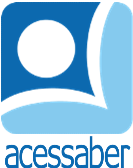 PROF:_______________________________________TURMA:___________NOME:________________________________________________________O ursinho	Era o primeiro dia de Lili na creche. Ela estava tão empolgada! Ela acordou com muita pressa e, por isso, seu querido ursinho caiu no chão do quarto.	Como o ursinho gostaria de poder sair de casa com ela! Zork, o cãozinho, que tinha muitos ciúmes, por Lili passar tanto tempo com o ursinho, jogou-o para lá e para cá e o ursinho pulou para dentro da sacola de compras da mamãe! Mamãe foi comprar mantimentos e comprou tantas frutas, que uma maçã empurrou o ursinho para fora da sacola de compras, direto para dentro de uma lixeira! Pobre ursinho! Ele estava sentado dentro daquela lixeira e ansiava por Lili. Que cheiro terrível tinha a lixeira! Quando estava prestes a não suportar mais o fedor, um grande pássaro negro mergulhou na lixeira, pegou o ursinho e voou com ele para o céu! Era Miro, um melro que cantava todas as noites na cerejeira. O ursinho sorriu para ele e o molro Miro, cuidadosamente, colocou-o em uma janela ensolarada.	- Ursinho! Pela madrugada, o que você está fazendo aqui? – sussurrou Lili para o ursinho.	O ursinho estava na nova creche de Lili! Ela colocou o ursinho, em segurança, dentro de sua mochila e o levou para casa naquela tarde. Nunca mais o ursinho desejou sair de casa!Autor desconhecidoQuestõesQual é o título do texto?R: __________________________________________________________________Quantos parágrafos há no texto?R: __________________________________________________________________Quantos e quais são os personagens da história?R: __________________________________________________________________O que aconteceu quando Lili foi para a creche?R: ______________________________________________________________________________________________________________________________________________________________________________________________________________________________________________________________________________Qual era o desejo do ursinho?R: ______________________________________________________________________________________________________________________________________O que Zork sentia pelo ursinho? Por quê?R: ______________________________________________________________________________________________________________________________________________________________________________________________________________________________________________________________________________Como o ursinho foi parar na lixeira?R: ______________________________________________________________________________________________________________________________________________________________________________________________________________________________________________________________________________Como o ursinho saiu da lixeira?R: ______________________________________________________________________________________________________________________________________________________________________________________________________________________________________________________________________________Onde Lili encontrou o ursinho e o que ela fez?R: ______________________________________________________________________________________________________________________________________________________________________________________________________________________________________________________________________________Agora é sua vez, escreva o que você acha que aconteceu quando Lili chegou em casa e não encontrou o ursinho (com no mínimo 3 linhas)R: ______________________________________________________________________________________________________________________________________________________________________________________________________________________________________________________________________________________________________________________________________________________________________________________________________________________________________________________________________________________________________________________________________________________________________________________________________________________________________________________________________________________________________________________________________________________________________________________________________________________________________________________________________________________________________________________________________________________________________________________________________________________________________________________________________________________________________________________________